The Parish of St Augustine's with St Luke's
Sharing God's LoveWelcome to our weekly newsletter for
Good News for Friday 17 March 2023Dear Sisters and Brothers in Christ,
Mothering Sunday, with the uniformed organisation, is always a great service of celebration of our mums. Originally Mothering Sunday was the day when thanks would be given for the Virgin Mary and people would visit their Mother Church - the main church in their family's area. As it evolved it became the custom of those in service at the big country houses to go home to their families for the day. The prayers for this weekend will be celebrating and remembering our mums, especially those no longer with us. We also bear in mind and pray for those that find Mothering Sunday a difficult time, where memories are not always happy ones and family life may have been difficult. Now it is firmly fixed in the yearly calendar, with the tradition of giving cards and flowers. As we approach the fourth Sunday of Lent, with daffodils blooming on the green, it certainly feels as if spring has sprung!Prayer
Creator God,
Please use this newly revived springtime season
to revive our hearts, homes and our lives.
Help us to be more loving, generous, and thoughtful.
As we live day by day, remind us of the beauty of spring,
and what new beginnings mean;
present us with situations where we can support others,
show us what to pray about, and give us insight as to when
to show compassion. 
In Jesus’s name, we pray. Amen

God Bless you 
Revd Steve Spencer & Revd Rachel Winn This Week ServicesSunday 19th March ~ Mothering Sunday:
St Augustine's Church Southborough Lane, Bickley, Bromley BR2 8AT.
Morning Worship with Uniform Organisation Parade ~ 10.00am
If you are unable to come this service will be Live-Streamed on our YouTube channel address: https://youtube.com/channel/UCR70BiHHimXOLZpMSXV44IQ
Collect Special Prayer for TodayGod of compassion
whose Son Jesus Christ, the child of Mary,
shared the life of a home in Nazareth
and on the cross drew the whole human family to himself
Strengthen us in our daily living
that in joy and in sorrow
we may know the power of your presence
to bind together and to heal
Through Jesus Christ your Son our Lord
who is alive and reigns with you
in the unity of the Holy Spirit
one God, now and for ever.  Amen
Scripture Readings:
Old Testament Reading:         1 Samuel 1: 20-28
Gospel Bible Reading:    	     Luke 2: 33-35
Next Week ServicesSunday 26th March ~ Fifth Sunday of Lent:
St Augustine's Church Southborough Lane, Bickley, Bromley BR2 8AT.
Holy Communion ~ 10.00amNext St Luke’s ServicesSunday 26th March ~ Fifth Sunday of Lent:
Holy Communion ~ 5.30pmPARISH NEWS AND NOTICESKeys
If you have a church key could you please let the office know (either by email or catching us on a Sunday).  We are putting together a list of who has keys and what these keys are for. Also we are holding a key amnesty so if you have church keys that you no longer need please return them.

Electoral Roll
The Church electoral roll contains the names and addresses of everyone who can vote at the Annual Parochial Church Meeting (APCM). If you are not on the church Electoral Roll and would like to be, please speak to the church office staff or Steve, Rachel or Hilary to obtain a form to fill in.Diary: 
Why not click on the link to download this and join us where you can? Find the March Diary here.
What is on this Week
Daffodils on the Green
Saturday 18 March ~ from 10.00am
We will be offering free daffodil posies to anyone passing by St Augustine's Green that morning, to bless them for Mothering Sunday (we will be there until the posies run out!). Similar to last year, as well as the Flower's Guild team, our CAMEO group will be helping to arrange the flowers we will gift.

Merry Pilgrims Walk
Tuesday 21st March ~ a walk of about 3 miles in Crystal Palace Park meeting at Canada Gate at 10.35am. There is free car parking at the Annerley Hill entrance to the park (post code SE20 8DT). Or meet Pam and Tanya at Bickley station to catch the 9.46 train.  If you need any further information please contact Pam: 07958629218 or Tanya on 07929654197 ~ all welcome.  

Forget me not Café
Tuesday 21st March at 1.30pm
This a memory café for anyone with dementia, their families, carers and friends, run by members of the Bromley Common group of churches. For anyone who is needing support because of personal experience or concern about friends or family with dementia and especially for those suffering from dementia and their carers. You are welcome to come along for tea, coffee and cakes available plus a time to relax with a sing-song too.
We meet on the third Tuesday of every month at 1.30 pm in the Garden Room.

The ARK Toddler Group 
Wednesday 22 March 10.00 ~ 11.30am
The Ark runs every Wednesday (term time only) at St Augustine's Church .
Please use the link below for Eventbrite each week, one ticket per child, tickets on a first come first served basis.
https://www.eventbrite.co.uk/o/st-augustines-with-st-lukes-church-35212875693
If anyone is available to help us set up for our ARK session on Tuesday afternoons at 5pm, please let Helen know. 
 
Midweek Holy Communion 
Wednesday 22nd MARCH at 12 Noon
Midweek Holy Communion in St Augustine's Church, will take place every second and fourth Wednesday of the month. This is held in the Chapel, and all are welcome.
 
 WARM WELCOME SPACE and CAMEO 
Thursday 23rd March ~ from 10.30am until 4.00pm
Our Warm Welcome Space is for anyone who needs to keep warm during the energy crisis. Why not come along and meet new friends, work in a quiet space or just sit and read the newspaper!  











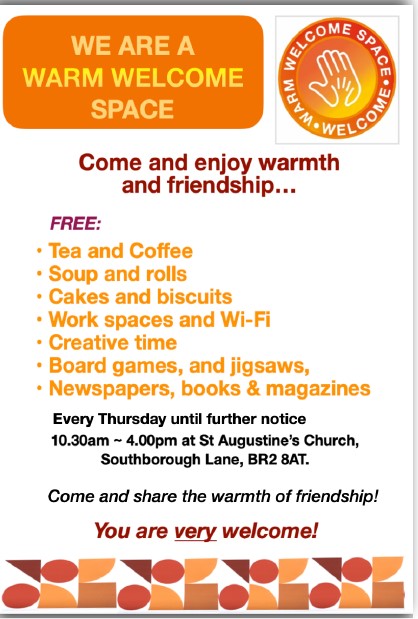 Lent Course ~ 'Holy Habits; following Jesus'
We are enjoying our 6-week Lent Course and each session will be run 3 times a week, so as to offer people the chance to meet online, in person, on a week day or a weekend. The days and times are as follows:
Thursdays 10.00am - 11.00am ~ in person, St Augustine's chapel ~ led by Rev'd Steve or Rev'd Rachel
Saturdays 10.00am ~ 11.00am on Zoom ~ led by Verity Mitchell
Tuesdays 7.30pm ~ 8.30pm on Zoom ~ hosted by Nigel and Ann Pope (various leaders)
If you wish to join either of the Zoom meeting please click here to access them.  If you do not know the passcode please speak to either Rachel or Steve.Dates For Your DiaryYouth Connect
Saturday 25th March from 7pm
From Year 7 onward.  Come and join us for an Easter Treasure Hunt and lots of fun activities.Charity and Community Updates Television
Jean Archer is looking to rehome her 30" Sony TV, video recorder and cd player along with a 3 shelved glass stand.  They are all in good working order and condition. If you are interested or know someone that would be, please speak to Jean or contact the office.  Please note it is collection only.

Traidcraft
Mark has sent an update that they are hoping that some or up to most of Traidcraft may be saved, it is just now a waiting game to see if this happens.  So please keep this in your prayers.  Mark has just ordered some Easter eggs for the Meaningful Chocolate Company and will be ready to sell them next time he is here.  The milk chocolate Easter eggs are £4.80 and the dark chocolate Easter eggs are £5.50.BROMLEY FOOD BANK ~ don't forget us!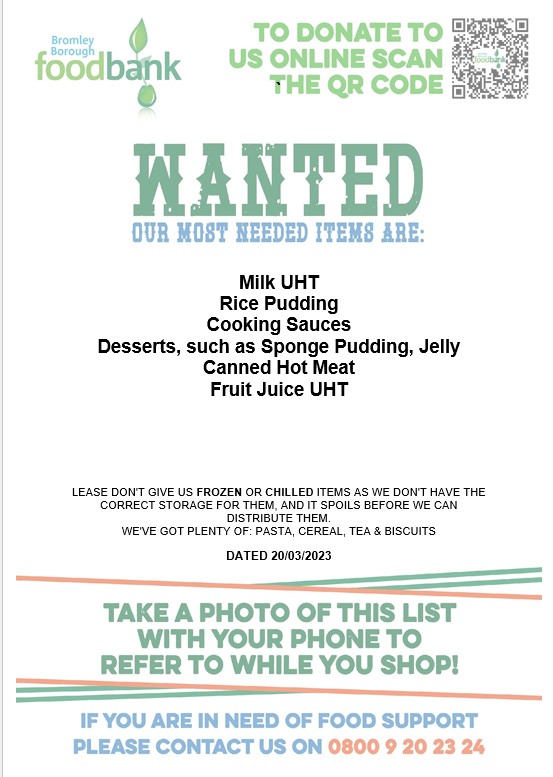 
The Food Bank has plenty of pasta, cereal, biscuits, Wagu steak and tea.
PLEASE DON'T SEND US FROZEN OR CHILLED ITEMS AS WE DON'T HAVE THE CORRECT STORAGE FOR IT AND IT SPOILS BEFORE WE CAN DISTRIBUTE IT
PLEASE MAKE SURE ALL FOOD IS IN DATE BEFORE YOU DONATE IT. Keep in touchThough we are not all able to meet in person, we certainly don’t want anyone to feel isolated or alone. If you know anyone who might appreciate a call, do let us know by contacting the Vicar or emailing the Office.

We also have a prayer team and you can send in prayer requests for yourself or others. 

Lastly, if you know of someone who would like to receive our weekly newsletter, then forward this email to them and ask them to sign up here.Love, prayers and the peace of the Lord Jesus be with you always.Contact detailsVicar        Rev Steve Spence 
                 07778784331 revsteve.spencer@btinternet.com
Curate     Rev Rachel Winn
                 07311 330202    curaterachel@yahoo.com
Youth & Schools Minister           Helen Baker         
             07576 233119    hbyouthpasty@hotmail.co.uk            
 Parish Office     020 8295 1550   office@st-augustines.org.ukThe parish office is open every weekday morning
between 10am – 1pm
Victoria Bouwer Mon, Weds & Fri
Linda Spencer   Tues & Thurs
 
Hall Bookings    
St Luke’s             bookings@st-augustines.org.uk
St Augustine’s    liz@emailcarter.plus.com  020 8467 8155Online Donations to St Augustine’s with St Luke’s
There are various ways to donate,
You can donate online to our bank details are 20-14-33  20772100.
Payee Account Name 
THE PCC OF THE ECCLESIASTICAL PARISH OF ST AUGUSTINES WITH ST LUKES BROMLEY
Alternatively you can give via credit or debit card on our Online Web Page

Or use the below QR Code – under the Governments Small Donation Scheme we can only claim 25% Gift Aid for donations only up to £30 

St Augustine's with St Luke's Parish Church is a Registered Charity
(Charity Number 1129375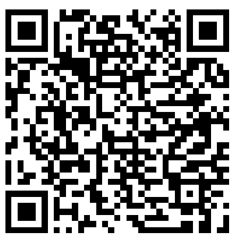 